Bexhill Art Society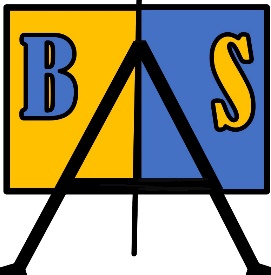            Annual Exhibition Application Form     At the De La Warr Pavilion StudioFriday 22ndOct to Monday 25th Oct 2021Application form to be completed together with your payment details and be returned by SATURDAY 2nd October to Mickie Sutcliffe, 14 Galley Hill View, Bexhill TN40 1SXORBring to the BAS meeting on Saturday 2nd OctoberORBy e-mail to bexhillartsociety@hotmail.com with your on-line paymentName     Address E-Mail  Phone  To receive on-line payment for your SOLD work please supply your Bank details. A/C Name                                     Sort Code                                       A/C No.              Artwork / Craft for hanging (4 Max)Artwork for the Browser (5 Max)FEES: The hanging fee varies according to size.Longest side, including frame up to 10”/26cm			£3.00 each  Longest side, including frame up to 24”/61cm 			£4.00 eachLongest side, including frame up to 36”/100cms 		              £5.00 eachMaximum dimension 36”/100cm.Quantity Entered.	Quantity         Fee Art/Craft for hanging up to 10”/26cm…@£3.00 each           Art/craft for hanging up to 24”/61cm…@£4.00 each           Art/craft or hanging up to 36”/100cm…@£5.00 each           Items for mounts Browser………………….@ £3.00 each         Cards flat rate fee up to 40 Cards ………@£3.00                   Total Payable Confirm Payment Method: Cheque  Online  BACS transfer from your Bank Make Cheques Payable to Bexhill Art SocietyOnline Payment to Bexhill Art Society   Bank Sort Code: 51-70-12Account Number: 78472741Reference: EXH your surname, your initial(s) e.g. EXH Sutcliffe MTITLEMediumPrice1234TitleMediumPrice12345Total Number of Cards SubmittedTotal Number of Cards Submitted              @£2.50                          @£2.50             Flat Rate £3.00Total